FICHE D’INSCRIPTION BADMINTON GYMNASE RENE CASSIN – TOURRETTE-LEVENSConvocation à 8h45 – Petit déjeuner offert – Echauffement à 9h15Début des matchs à partir de 9h30Simples 9h30/12h30 – Doubles 14h30/17h30Fin des rencontres à 17h30 – Remise des récompenses et apéro vers 18h00Ce formulaire d’inscription doit impérativement parvenir par mail à guillaume.fsgt06@orange.fr         Avant le Mercredi 22 Novembre 2023Ouvert à toutes et tous – Tous âges et tous niveaux (R/D/P/NC).Inscription à 10€ pour 1 tableau / 15€ pour 2 tableaux – Gratuite pour les licenciés FSGTNOM :       PRENOM :  AGE :  LICENCIE  FSGT  	                      LICENCIE  FFBAD   		NON  LICENCIE CLASSEMENT (ou niveau) : CLUB : MAIL :INSCRIPTION (les 2 cases peuvent être cochées) :PARTICIPATION SIMPLES :                      PARTICIPATION DOUBLES (H/F/M) :PARTENAIRE DOUBLE :  ______________________________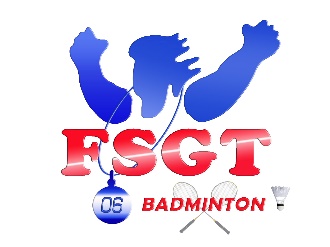 Possibilité de trouver un partenaire sur placeRenseignements :   Guillaume.fsgt06@orange.fr / 06.06.52.93.76